DUNES LEATHERNECKS 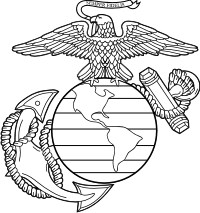 MARINE CORPS LEAGUE GOLF SCRAMBBLE ALL PROCEEDS GO TO PORTER COUNTY FOOD PANTRIES REGISTRATION – 8:30AM4 MAN SCRAMBBLE—SHOTGUN START—$75 PER GOLFERFOREST PARK GOLF COURSE—VALPARAISO IN 9:30AM SATURDAY, JUNE 29th, 2019 COMPLETED FORMS TO BE RETURNED BY JUNE 19th , 2019 GOLFER #1 GOLFER #2 GOLFER #3 GOLFER #4 	TEAM CAPTAIN 	 PHONE# Enclosed is [  ] $75 Single Golfer  [  ] $150 Two Golfers  [  ] $225 Three Golfers  [  ] $300 Four Golfers**Fee includes food and beverage**Please make checks payable to and mail forms to:DUNES LEATHERNECKS DETACHMENT #10561319 JEFFERSON AVECHESTERTON, IN 46304Any questions please contact Reggie Hess @ 219-926-3039 or at reggiehess@yahoo.com 